http://www.journal.hr/lifestyle/flower-crown-pinterest-lela-design/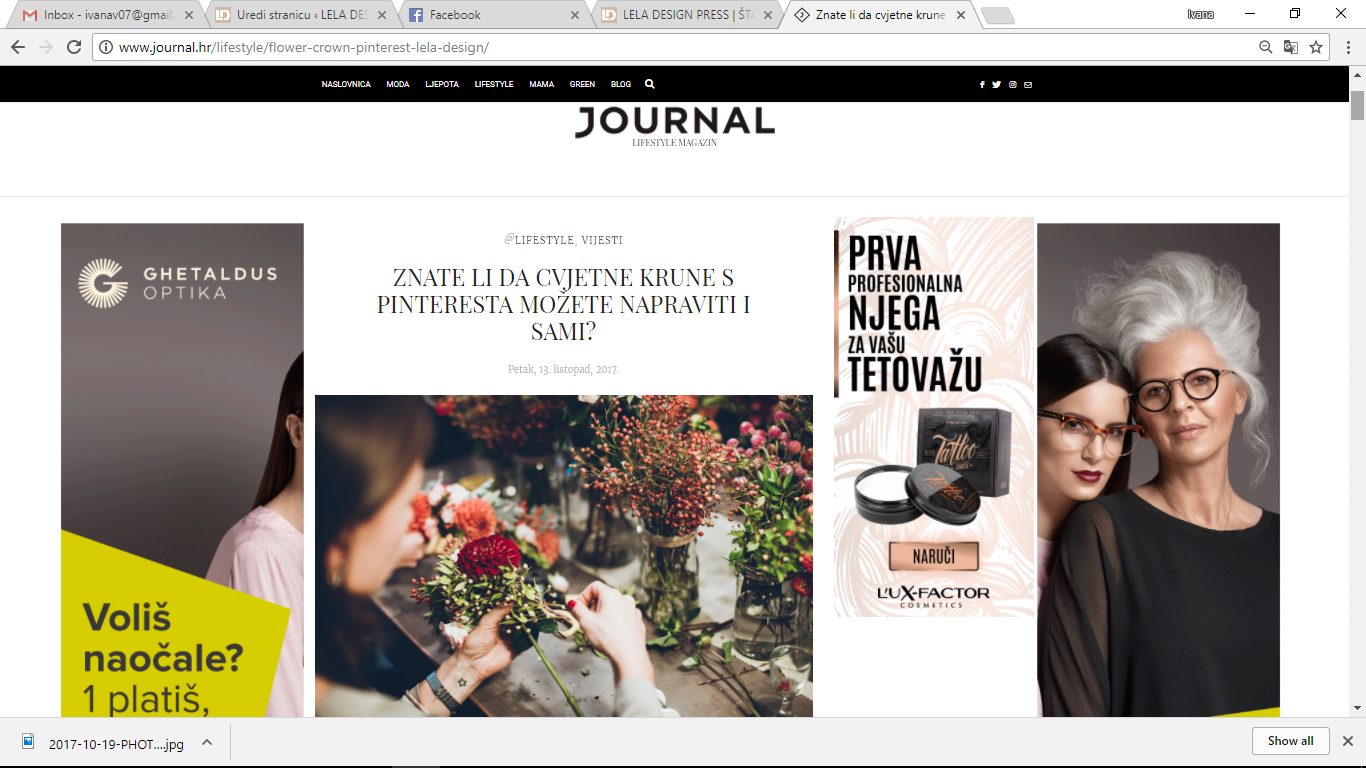 